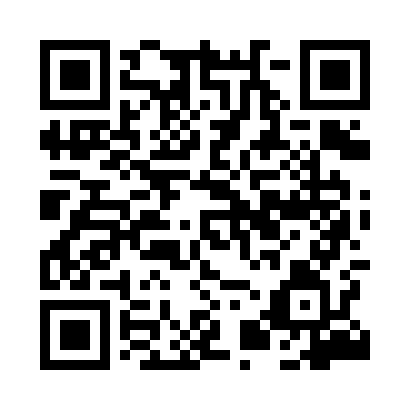 Prayer times for Gostyn, PolandMon 1 Apr 2024 - Tue 30 Apr 2024High Latitude Method: Angle Based RulePrayer Calculation Method: Muslim World LeagueAsar Calculation Method: HanafiPrayer times provided by https://www.salahtimes.comDateDayFajrSunriseDhuhrAsrMaghribIsha1Mon4:246:321:045:307:379:372Tue4:216:301:045:317:399:393Wed4:186:271:035:337:419:424Thu4:156:251:035:347:429:445Fri4:126:221:035:357:449:476Sat4:086:201:035:377:469:507Sun4:056:171:025:387:489:528Mon4:026:151:025:397:509:559Tue3:586:131:025:417:529:5810Wed3:556:101:015:427:5410:0011Thu3:516:081:015:437:5610:0312Fri3:486:051:015:447:5710:0613Sat3:446:031:015:467:5910:0914Sun3:416:011:005:478:0110:1215Mon3:375:581:005:488:0310:1516Tue3:335:561:005:508:0510:1817Wed3:305:541:005:518:0710:2118Thu3:265:5112:595:528:0910:2419Fri3:225:4912:595:538:1010:2720Sat3:185:4712:595:548:1210:3121Sun3:145:4512:595:568:1410:3422Mon3:105:4212:595:578:1610:3723Tue3:065:4012:585:588:1810:4124Wed3:025:3812:585:598:2010:4425Thu2:585:3612:586:008:2210:4826Fri2:535:3312:586:028:2310:5227Sat2:495:3112:586:038:2510:5528Sun2:475:2912:586:048:2710:5929Mon2:465:2712:586:058:2911:0130Tue2:455:2512:576:068:3111:02